แบบรายงานผลการดำเนินงาน						   (แบบ ผ. ๑)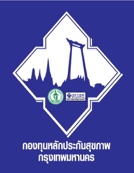 ตามแผนงานหรือโครงการหรือกิจกรรมที่ได้รับการสนับสนุนเงินค่าใช้จ่ายจากเงินกองทุนหลักประกันสุขภาพกรุงเทพมหานคร (สำหรับผู้เสนอแผนงานหรือโครงการหรือกิจกรรมหรือหน่วยงานที่รับผิดชอบแผนงานหรือโครงการหรือกิจกรรม)รหัสแผนงานหรือโครงการหรือกิจกรรม....................................................................ชื่อแผนงานหรือโครงการหรือกิจกรรม........................................................................................................................... .........................................................................................................................................................................................ชื่อผู้เสนอแผนงานหรือโครงการหรือกิจกรรม/หน่วยงานที่รับผิดชอบแผนงานหรือโครงการหรือกิจกรรม........................................................................................................................................................................................................๗. ปัญหา - อุปสรรค ไม่มี มี (ระบุ) ..............................................................................................................................................................................................................................................................................................................................................................................................................................................................................................................................................................................................................................................................................................................................................๘. สิ่งที่ได้ดำเนินการแก้ไข........................................................................................................................................................................................................................................................................................................................................................................................................................................................................................................................................................................................................๙. ข้อเสนอแนะ........................................................................................................................................................................................................................................................................................................................................................................................................................................................................................................................................................................................................รายละเอียดของแผนงาน/โครงการ/กิจกรรมผลการดำเนินงาน๑. กิจกรรมในแผนงาน/โครงการ/กิจกรรม๑.๑………………………………………………...๑.๒………………………………………………...๑.๓…………………………………………………..................................ฯลฯ..................................๑. กิจกรรมที่ได้ดำเนินงาน๑.๑…………………………………….…………...๑.๒…………….…………………………………...๑.๓…………………………….......………………..................................ฯลฯ..................................๒. วัตถุประสงค์ที่กำหนดในแผนงาน/โครงการ/กิจกรรม๒.๑………………………………………………...๒.๒………………………………………………...๒.๓………………………………………………..................................ฯลฯ..................................๒. ผลการดำเนินงานตามวัตถุประสงค์ สามารถดำเนินการได้ตามที่กำหนด ดังนี้ ข้อ................................................................ ไม่สามารถดำเนินการได้ตามที่กำหนด  ในข้อ............................................................ เนื่องจาก....................................................... .....................................................................๓. ตัวชี้วัดที่กำหนดในแผนงาน/โครงการ/กิจกรรม๓.๑………………………………………………...๓.๒………………………………………………...๓.๓……………………………...…………………..................................ฯลฯ..................................๓. ตัวชี้วัดที่สำเร็จตามที่กำหนด๓.๑………………………………………………...๓.๒………………………………………………...๓.๓…………………………....……………………..................................ฯลฯ..................................๔. กลุ่มเป้าหมายที่กำหนด๔.๑……………………….....…จำนวน….……คน๔.๒……………...……….....…จำนวน….……คน๔.๓.…………..………….....…จำนวน….……คน..................................ฯลฯ..................................๔. กลุ่มเป้าหมายที่ได้ร่วมกิจกรรม๔.๑……………………….....…จำนวน….……คน๔.๒……………...……….....…จำนวน….……คน๔.๓.…………..………….....…จำนวน….……คน..................................ฯลฯ..................................๕. ผู้ดำเนินงานที่กำหนด๕.๑……………………….....…จำนวน….……คน๕.๒……………...……….....…จำนวน….……คน๕.๓.…………..………….....…จำนวน….……คน..................................ฯลฯ..................................๕. ผู้ดำเนินงานที่ร่วมกิจกรรม๕.๑……………………….....…จำนวน….……คน๕.๒……………...……….....…จำนวน….……คน๕.๓.…………..………….....…จำนวน….……คน..................................ฯลฯ..................................๖. งบประมาณที่ได้รับ จำนวน........................................................บาท๖. เบิกจ่าย จำนวน...........................................บาทเหลือส่งคืน จำนวน......................................บาท(ลงชื่อ)................................................................ผู้รายงาน(.............................................................)วัน .......... เดือน .................... พ.ศ. ..........วัน .......... เดือน .................... พ.ศ. ..........วัน .......... เดือน .................... พ.ศ. ..........